Please find todays learning tasks below.The table below explains the tasks and you will find the resources underneath. Your child will know which challenge they usually access in each subject and which task will be appropriate for them.  There is a sticker in the front of their Red Home Learning Books if they were able to get one in the last week.  If they did not any exercise book or lined paper will be fine.  Unless otherwise specified, please complete the tasks in either your homework book or on  a word document.English – Challenge 2/3/4/5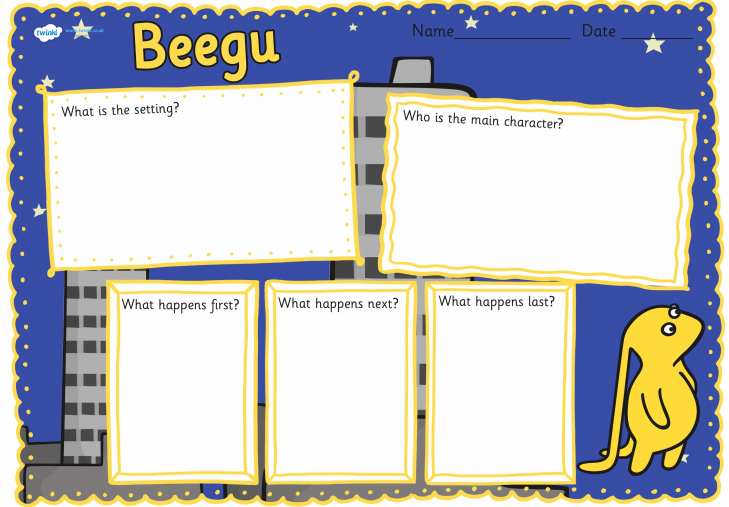 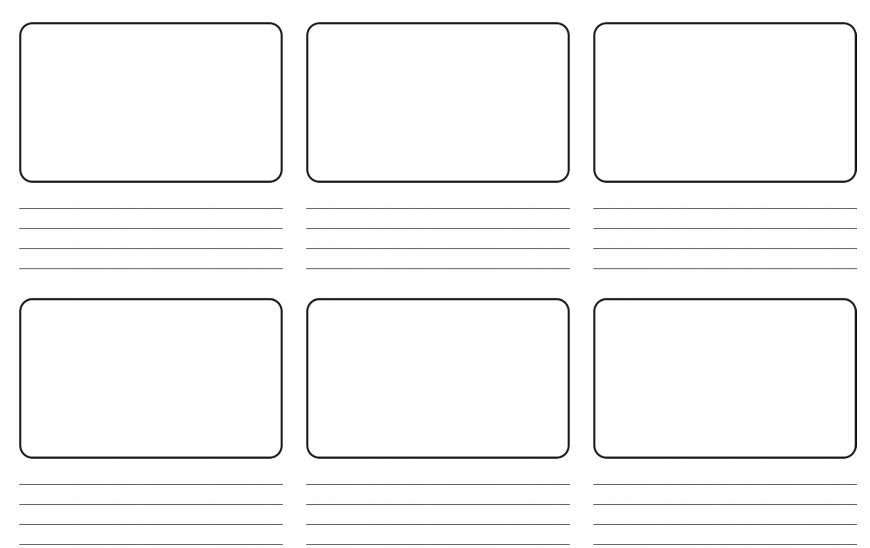 Maths - Challenge 1/2/3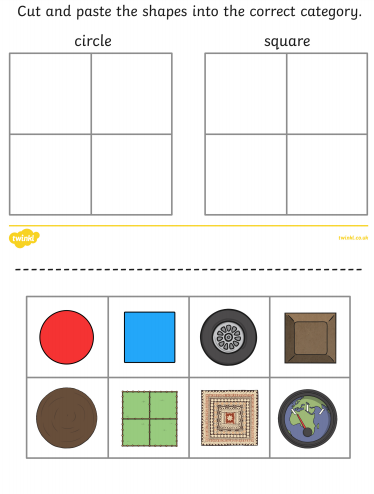 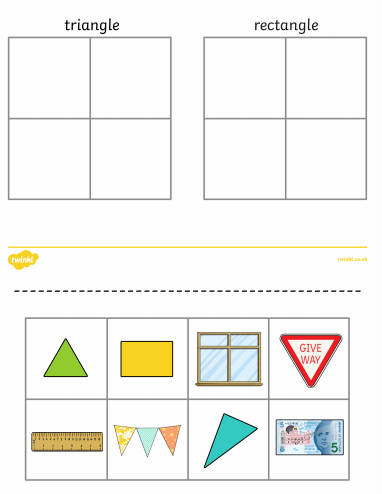 Maths - Challenge 4/5 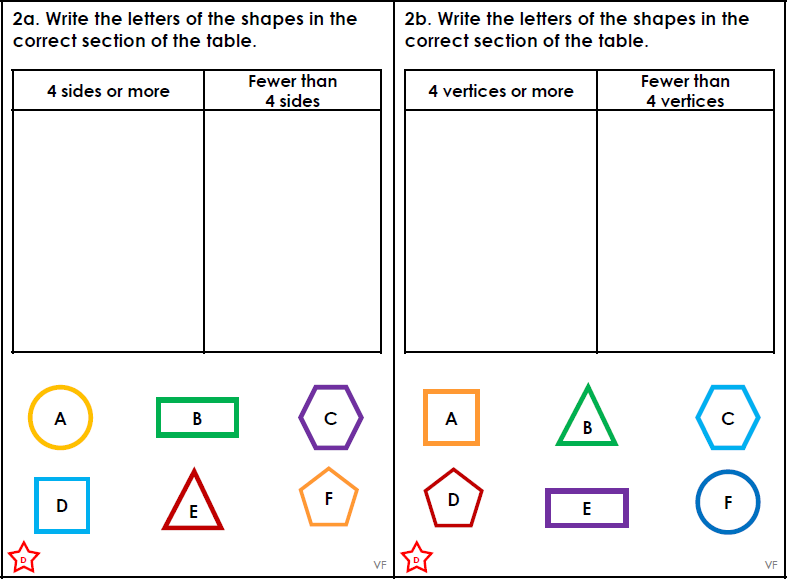 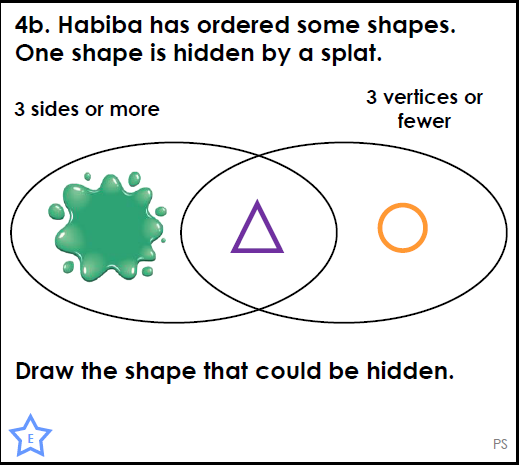 Year group:  1/2               Date: Thursday 21st MayYear group:  1/2               Date: Thursday 21st MayYear group:  1/2               Date: Thursday 21st MayYear group:  1/2               Date: Thursday 21st MayYear group:  1/2               Date: Thursday 21st MayYear group:  1/2               Date: Thursday 21st MayChallenge 1Challenge 2Challenge 3Challenge 4Challenge 5Today we are going to retell the story of Beegu as a storyboard / story map. 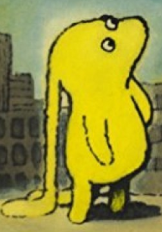 Share the story again by clicking on the link below: https://www.youtube.com/watch?v=OaX_zGZO0Y8Listen to the story and think about the sequence of eventsWhere is he at the start?Where is he taken to next?Who does he meet at the playground?What happens to him next?What comes down from the sky?How does the story end?Today we are going to retell the story of Beegu as a storyboard / story map. Share the story again by clicking on the link below: https://www.youtube.com/watch?v=OaX_zGZO0Y8Listen to the story and think about the sequence of eventsWhere is he at the start?Where is he taken to next?Who does he meet at the playground?What happens to him next?What comes down from the sky?How does the story end?Today we are going to retell the story of Beegu as a storyboard / story map. Share the story again by clicking on the link below: https://www.youtube.com/watch?v=OaX_zGZO0Y8Listen to the story and think about the sequence of eventsWhere is he at the start?Where is he taken to next?Who does he meet at the playground?What happens to him next?What comes down from the sky?How does the story end?Today we are going to retell the story of Beegu as a storyboard / story map. Share the story again by clicking on the link below: https://www.youtube.com/watch?v=OaX_zGZO0Y8Listen to the story and think about the sequence of eventsWhere is he at the start?Where is he taken to next?Who does he meet at the playground?What happens to him next?What comes down from the sky?How does the story end?Today we are going to retell the story of Beegu as a storyboard / story map. Share the story again by clicking on the link below: https://www.youtube.com/watch?v=OaX_zGZO0Y8Listen to the story and think about the sequence of eventsWhere is he at the start?Where is he taken to next?Who does he meet at the playground?What happens to him next?What comes down from the sky?How does the story end?Today we are going to retell the story of Beegu as a storyboard / story map. Share the story again by clicking on the link below: https://www.youtube.com/watch?v=OaX_zGZO0Y8Listen to the story and think about the sequence of eventsWhere is he at the start?Where is he taken to next?Who does he meet at the playground?What happens to him next?What comes down from the sky?How does the story end?EnglishPlease see separate e-mailYou can choose how you want to retell the story today – you could do any of the following: Retell the story in your own words in your book, thinking about the sequence.Retell the story by drawing your own story map – drawing pictures and key words to prompt you to retell the story in the right sequence.Use the story retell sheet below.Use storyboard activity sheet below – retelling the story through pictures and writing. At the end of the session, you need to be able to retell your story to your adult / brothers & sisters from your book so make sure you have plenty of information so you don’t miss anything out!You can choose how you want to retell the story today – you could do any of the following: Retell the story in your own words in your book, thinking about the sequence.Retell the story by drawing your own story map – drawing pictures and key words to prompt you to retell the story in the right sequence.Use the story retell sheet below.Use storyboard activity sheet below – retelling the story through pictures and writing. At the end of the session, you need to be able to retell your story to your adult / brothers & sisters from your book so make sure you have plenty of information so you don’t miss anything out!You can choose how you want to retell the story today – you could do any of the following: Retell the story in your own words in your book, thinking about the sequence.Retell the story by drawing your own story map – drawing pictures and key words to prompt you to retell the story in the right sequence.Use the story retell sheet below.Use storyboard activity sheet below – retelling the story through pictures and writing. At the end of the session, you need to be able to retell your story to your adult / brothers & sisters from your book so make sure you have plenty of information so you don’t miss anything out!You can choose how you want to retell the story today – you could do any of the following: Retell the story in your own words in your book, thinking about the sequence.Retell the story by drawing your own story map – drawing pictures and key words to prompt you to retell the story in the right sequence.Use the story retell sheet below.Use storyboard activity sheet below – retelling the story through pictures and writing. At the end of the session, you need to be able to retell your story to your adult / brothers & sisters from your book so make sure you have plenty of information so you don’t miss anything out!MathsCut out or draw the shapes into the correct boxes.  Can you describe each shape as you do so?Cut out or draw the shapes into the correct boxes.  Can you describe each shape as you do so?Cut out or draw the shapes into the correct boxes.  Can you describe each shape as you do so?Write the letters or draw the shape into the correct boxes.  Remember that vertices is a fancy word for ‘corners’.Write the letters or draw the shape into the correct boxes.  Remember that vertices is a fancy word for ‘corners’.ReadingWatch Cake-O-Saurus https://www.youtube.com/watch?v=FZDTblrzw-o What would you call your cake?  Why? Watch Cake-O-Saurus https://www.youtube.com/watch?v=FZDTblrzw-o What would you call your cake?  Why? Watch Cake-O-Saurus https://www.youtube.com/watch?v=FZDTblrzw-o What would you call your cake?  Why? Log in to Oxford Owl and search for the text Spaceship Graveyard. Continue to read / listen to the story up to the end.Log in to Oxford Owl and search for the text Spaceship Graveyard. Continue to read / listen to the story up to the end.PhonicsSearch on YouTube set 2 speed sounds -watch the Read Write Inc speed sound video from 9.30am or the one on from Wednesday.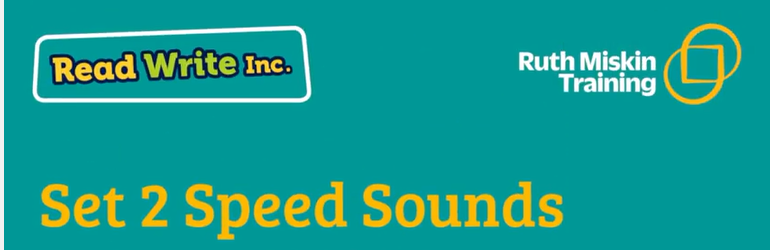 Can your grown up make a list of the words she reads ...afterwards they read them out and you can spell them!Search on YouTube set 3 speed sounds -watch the Read Write Inc speed sound video from 9.30am or the one on from Wednesday.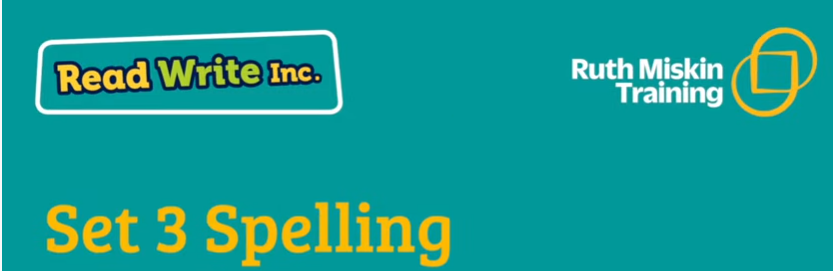 Can your grown up make a list of the words she readsSearch on YouTube set 3 speed sounds -watch the Read Write Inc speed sound video from 9.30am or the one on from Wednesday.Can your grown up make a list of the words she readsComplete the activity through the link here: http://flash.topmarks.co.uk/5012Spelling words interactively.Complete the activity through the link here: http://flash.topmarks.co.uk/5012Spelling words interactively.OtherToday we are going to do some Art. Watch https://www.youtube.com/watch?v=w36yxLgwUOc This video has lots of information about the different planets!	You are going to create a picture of the solar system.  How many different forms of art can you use?  For example you might use crayons for Earth, use paint to make a crumpet printing of the moon, a sponge printing of the sun, a tissue paper collage of Venus… the list of ideas is endless.  Have fun with it, just remember to use the correct colours for each planet.  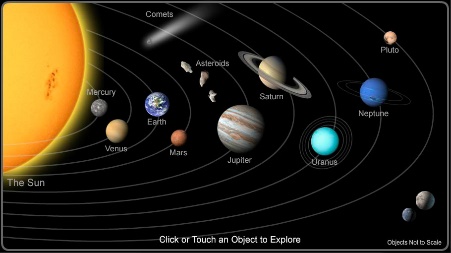 Today we are going to do some Art. Watch https://www.youtube.com/watch?v=w36yxLgwUOc This video has lots of information about the different planets!	You are going to create a picture of the solar system.  How many different forms of art can you use?  For example you might use crayons for Earth, use paint to make a crumpet printing of the moon, a sponge printing of the sun, a tissue paper collage of Venus… the list of ideas is endless.  Have fun with it, just remember to use the correct colours for each planet.  Today we are going to do some Art. Watch https://www.youtube.com/watch?v=w36yxLgwUOc This video has lots of information about the different planets!	You are going to create a picture of the solar system.  How many different forms of art can you use?  For example you might use crayons for Earth, use paint to make a crumpet printing of the moon, a sponge printing of the sun, a tissue paper collage of Venus… the list of ideas is endless.  Have fun with it, just remember to use the correct colours for each planet.  Today we are going to do some Art. Watch https://www.youtube.com/watch?v=w36yxLgwUOc This video has lots of information about the different planets!	You are going to create a picture of the solar system.  How many different forms of art can you use?  For example you might use crayons for Earth, use paint to make a crumpet printing of the moon, a sponge printing of the sun, a tissue paper collage of Venus… the list of ideas is endless.  Have fun with it, just remember to use the correct colours for each planet.  Today we are going to do some Art. Watch https://www.youtube.com/watch?v=w36yxLgwUOc This video has lots of information about the different planets!	You are going to create a picture of the solar system.  How many different forms of art can you use?  For example you might use crayons for Earth, use paint to make a crumpet printing of the moon, a sponge printing of the sun, a tissue paper collage of Venus… the list of ideas is endless.  Have fun with it, just remember to use the correct colours for each planet.  